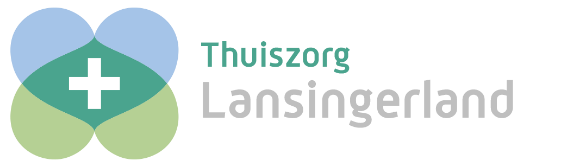 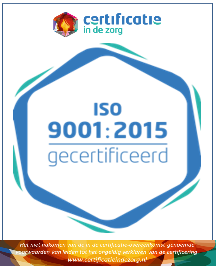 PRIVACYBELEIDVanaf 25 mei 2018 is de Algemene verordening gegevensbescherming (AVG) van toepassing voor de hele Europese Unie. Met de komst van de AVG veranderen een aantal zaken op het gebied van privacy en gegevensbescherming, maar veel blijft ook hetzelfde. Met deze privacyverklaring willen wij u informeren hoe wij bij Thuiszorg Lansingerland met persoonsgegevens omgaan.Thuiszorg Lansingerland hecht veel waarde aan uw privacy en daarom is voor Thuiszorg Lansingerland de bescherming van persoonsgegevens zeer belangrijk. Thuiszorg Lansingerland respecteert uw privacy en draagt er zorg voor dat uw persoonlijke gegevens altijd vertrouwelijk en in overeenstemming met de toepasselijke privacywetgeving worden behandeld.Welke gegevens worden er verzameld door Thuiszorg Lansingerland?Thuiszorg Lansingerland verwerkt uw persoonsgegevens omdat u gebruik maakt van onze diensten of omdat u deze gegevens zelf aan ons versterkt heeft.Hieronder vindt u een overzicht van de persoonsgegevens die wij verwerken:CliëntenVoor- en achternaamGeslachtGeboortedatumAdresgegevensTelefoonnummerE-mailadresType zorgBurgerservicenummer (BSN)Bankrekeningnummer (IBAN)Indicatie (tbv zorgverlening)Gegevens over gezondheidVerwijzersType zorgNaam cliëntPostcode cliëntPlaats cliëntNaam huisartsTelefoonnummer huisartsE-mailadres huisartsVan (nieuwe) medewerkers:Curriculum VitaeVoor- en achternaamGeslachtGeboortedatumAdresgegevensTelefoonnummerE-mailadrescv en motivatiebrief (upload via site)OpleidingVOGGegevens over functioneren en beoordelenVoor welke doeleinden verwerken wij deze gegevens?Thuiszorg Lansingerland verwerkt slechts persoonsgegevens die noodzakelijk zijn voor het aanbieden van zorg en het selecteren van medewerkers. Het verwerken van deze persoonsgegevens is noodzakelijk. In z’n algemeenheid geldt dat Thuiszorg Lansingerland alleen voor welbepaalde, uitdrukkelijk omschreven en gerechtvaardigde doelen persoonsgegevens worden verzameld en verwerkt. Persoonsgegevens worden alleen met een rechtvaardige grondslag verwerkt.Thuiszorg Lansingerland verwerkt uw persoonsgegevens voor de volgende doelen:om onze zorgverlening uit te kunnen voeren.om u te kunnen bellen of e-mailen indien dit nodig is.om u te informeren over wijzigingen van onze diensten en producten.om goederen en diensten bij u af te leveren.voor het verzenden van onze nieuwsbrief.in verband met wettelijke verplichtingen, zoals gegevens voor bijvoorbeeld belastingaangifte en UWV.voor het afhandelen van declaraties en betalingen.Bewaartermijnen:Persoonsgegevens worden niet langer bewaard dan strikt noodzakelijk voor het doel van de verwerking, dan wel de geldende wettelijke bewaartermijn.GeheimhoudingThuiszorg Lansingerland gaat zorgvuldig om met persoonsgegevens en behandelt deze vertrouwelijk.De persoonsgegevens worden alleen verwerkt door personen met een geheimhoudingsplicht en voor het doel waarvoor deze gegevens zijn verzameld. Alleen medewerkers die voor hun functioneren toegang moeten hebben tot persoonsgegevens mogen deze raadplegen en indien nodig verwerken.Gegevens delen met andere organisatiesIn het geval van samenwerking met externe partijen en, waarbij sprake is van gegevensverwerking van persoonsgegevens, maakt Thuiszorg Lansingeland een verwerkingsovereenkomst. Een verwerkingsovereenkomst regelt de verantwoordelijkheden bij de verwerking van persoonsgegevens als een bedrijf voor de verwerking een partij inschakelt.Persoonsgegevens inzien, aanpassen of verwijderenU heeft het recht om uw persoonsgegevens in te zien, aan te passen of te verwijderen. Tevens heeft u recht op de gegevensoverdraagbaarheid.BezwaarDaarnaast heeft u het recht om eventuele toestemming voor de gegevensverwerking in te trekken of bezwaar te maken tegen de verwerking van uw persoonsgegevens door  Thuiszorg Lansingerland.U kunt een verzoek tot inzage, correctie, verwijdering, gegevensoverdraging van uw persoonsgegevens of verzoek tot intrekking van uw toestemming of bezwaar op de verwerking van uw persoonsgegevens sturen naar: wijkteam@thuiszorglansingerland.nlBeveiliging van PersoonsgegevensThuiszorg Lansingerland draagt zorg voor de bescherming van uw gegevens. Thuiszorg Lansingerland neemt passende maatregelen om misbruik, verlies, onbevoegde toegang, ongewenste openbaarmaking en ongeoorloofde wijziging tegen te gaan. Wij slaan de persoonsgegevens die wij verwerken op in een veilige database die wordt beschermd door technische toegangscontroles. Als u het idee heeft dat uw gegevens toch niet goed beveiligd zijn of er aanwijzingen zijn van misbruik, neem dan contact op met Thuiszorg Lansingerland via wijkteam@thuiszorglansingerland.nl